       ҠАРАР                                                                                РЕШЕНИЕ            41 - заседание 			                                                        27 - созыва О внесении  изменений  в решение Совета  сельского поселения Тошкуровский сельсовет муниципального района Балтачевский район Республики Башкортостан "Об утверждении схемы избирательных  округов   по выборам депутатов Совета сельского поселения Тошкуровский сельсовет муниципального района Балтачевский район Республики Башкортостан  двадцать седьмого созыва"В соответствии со статьей 18 Федерального закона от 12.06.2002 №67-ФЗ "Об основных гарантиях избирательных прав и права на участие в референдуме граждан Российской Федерации", статьей 15 Кодекса Республики Башкортостан о выборах, статьи 7 Устава сельского поселения Тошкуровский  сельсовет муниципального района Балтачевский район Республики Башкортостан, Совет сельского поселения Тошкуровский сельсовет муниципального района Балтачевский район Республики Башкортостан  р е ш и л:1. Внести  в решение Совета сельского поселения Тошкуровский сельсовет муниципального района Балтачевский район Республики Башкортостан от 27 марта 2015 года № 50/233 " Об утверждении  схемы избирательных округов по выборам депутатов Совета сельского поселения Тошкуровский сельсовет муниципального района Балтачевский район Республики Башкортостан двадцать седьмого созыва" (далее по тексту- решение Совета сельского поселения), следующие   изменения:1) в названии  решения Совета сельского поселения  и далее по тексту и  в приложениях №1 и №2 к решению Совета сельского поселения,  слова "двадцать седьмого созыва" заменить словами  "двадцать восьмого созыва";2) в пункте 2 решения Совета сельского поселения:а)  слова "не позднее 29 марта 2015 года" заменить словами " в течении  3-х дней после принятия решения";3)  приложение № 1 и приложение №2 к решению Совета сельского поселения Тошкуровский  сельсовет изложить в новой  редакции (прилагаются).2.Обнародовать схему  избирательных округов по выборам депутатов Совета  сельского поселения Тошкуровский  сельсовет  и ее графическое изображение, утвержденные  решением Совета  сельского поселения от 27 марта 2015 года № 50/233, в редакции изменений,  принятых  настоящим решением, путем размещения на информационных стендах, расположенных  по  адресам : д.Тошкурово, ул.Центральная  д.8а;д.Асавка, ул.Э.Миниахметова , д.57;д.Новобалтачево, ул.Матросова, д.44;д.Мищерово, ул.Кооперативная, д.13;	3.Направить настоящее решение в территориальную избирательную комиссию муниципального района  Балтачевский район Республики Башкортостан.Глава сельского поселения                                                                                                                                  Тошкуровский сельсовет муниципального района                                                                                                   Балтачевский район Республики Башкортостан                                       Б.Ф.Аглямов         д.Тошкурово                                                                                                                                                 29 марта 2019г.                                                                                                                                                     41/202                                                                                                     Приложение 1Схемаизбирательных округов  по выборам  депутатов Совета сельского поселения Тошкуровский сельсовет муниципального района Балтачевский район Республики Башкортостан двадцать восьмого созыва Единый день голосования - 08 сентября 2019 годаБАШКОРТОСТАН  РЕСПУБЛИКАhЫБАЛТАС     РАЙОНЫмуниципаль  РАЙОННЫ*                                     ТУШКЫР АУЫЛ СОВЕТЫ БИЛ"МЭ3Е                 АУЫЛ СОВЕТЫ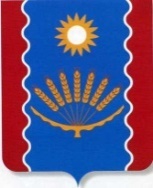 Совет Сельского поселенияТошкуровский сельсовет муниципального  района Балтачевский районРЕСПУБЛИКИ БАШКОРТОСТАННаименование и номер  избирате-льного округаКол-во депутат-ских мандатовГраницы избирательного округаЧисло избир. вокругеТошкуровскийодномандатный избирательный округ № 11Часть дер.Асавка в границах:ул.Э.Миниахметова нечет. сторона с № 1 по № 25, чет. сторона с № 2 по № 34ул.Восточная (полностью)98Тошкуровскийодномандатный избирательный округ № 21Часть дер.Асавка в границах:ул.Э.Миниахметова нечет. сторона с №27 по № 89, чет. сторона с № 36 по № 104;ул.У.Шакирова чет. сторона с №36 по № 4296Тошкуровскийодномандатный избирательный округ №31Часть дер.Асавка в границах:ул.У.Шакирова несчет. сторона с № 1 по № 63чет.сторона с № 2/1 по № 3295Тошкуровский одномандатный избирательный округ №41дер.Мищероводер.Чипчиково114Тошкуровский многомандатный (шестимандатный) избирательный округ № 56дер.Тошкуроводер.Манагазоводер.Новобалтачево631